Year 2 TimetableYou have been allocated set work to do each day. Print it off if you can or just use some paper to note down your answers. Contact school if you need support.    Remember we need some prayers for the school website!Please contact school if children have no access to the internet via a tablet, laptop or desktop computer.  Children can contact Mrs Whitty through 2email on Purple Mash.9.00am-9.30amBreak9.30am-9.45am9.45am-10.30amBreak10.30am-10.45am10.45am- 11.30am11.30am-12.00pmLunch12.00pm-1.30pm1.30pm-2.15pmMondayPELive with Joe Wicks (YouTube)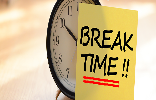 Maths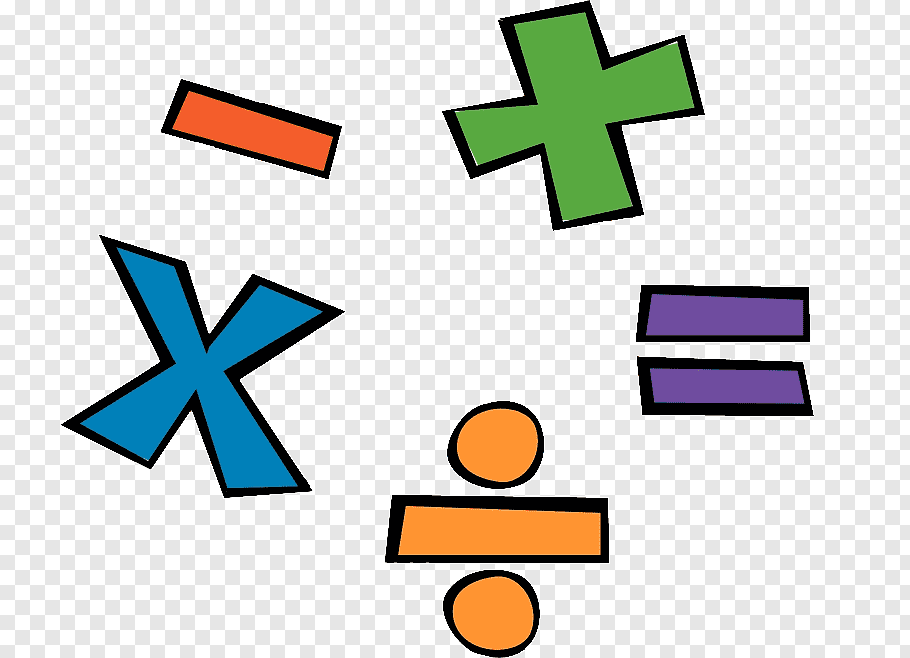 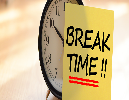 Phonics and English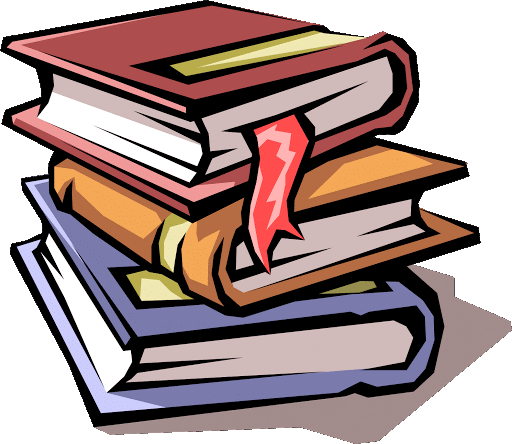 Purple Mash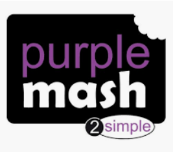 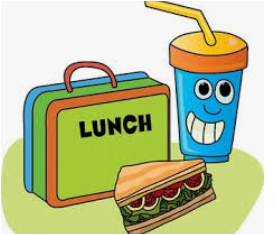 R.E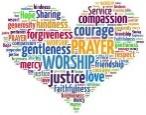 TuesdayPELive with Joe Wicks (YouTube)Maths Phonics and EnglishMathletics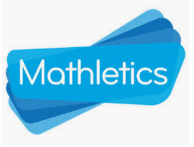 History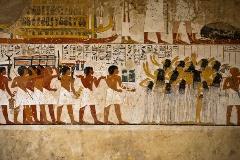 WednesdayPELive with Joe Wicks (YouTube)Maths Phonics and EnglishPurple MashR.E. ThursdayPELive with Joe Wicks (YouTube)Maths Phonics and EnglishMathleticsScience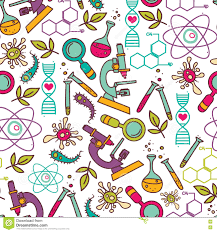 FridayPELive with Joe Wicks (YouTube)MathsPhonics and EnglishPurple MashArt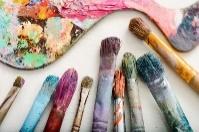 